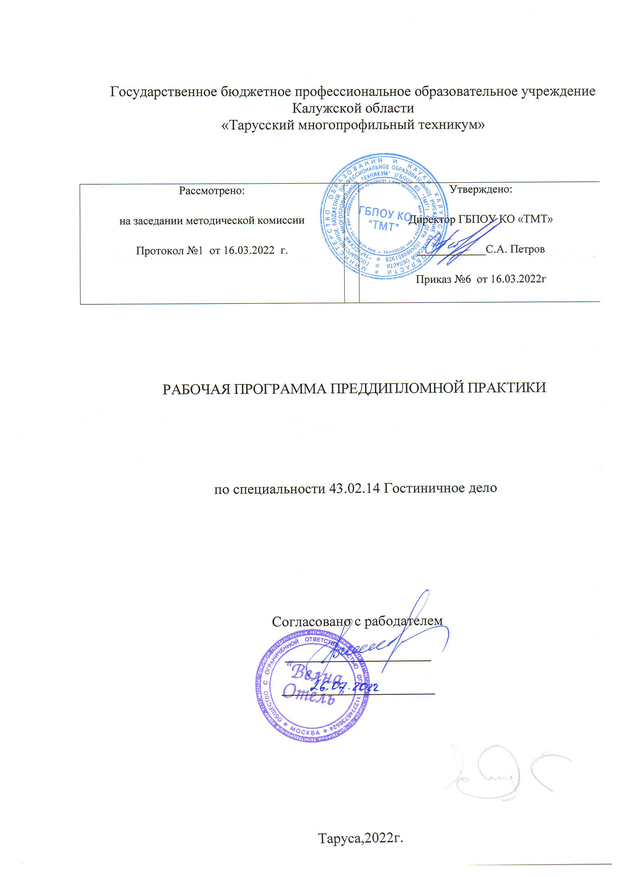 Рабочая программа преддипломной практики разработана на основе федерального государственного образовательного стандарта среднего профессионального образования (ФГОС СПО) по специальности 43.02.14 Гостиничное дело , утвержден приказом МОН РФ №1552 от 09.12.2016, Положения о практике обучающихся, осваивающихся основные профессиональные образовательные программы среднего профессионального образования, утвержденного приказом Министерства образования и РФ от 18 апреля 2013 №291.1. Цель практикиКомплексное освоение обучающимися основных видов профессиональной деятельности по специальности 43.02.14 Гостиничное дело формирование общих и профессиональных компетенций, приобретение практического опыта.Задачи практикисовершенствование и закрепление знаний, полученных в процессе теоретического обучения;формирование профессиональных компетенций через применение теоретических знаний;приобретение профессиональных навыков, необходимых для работы в сфере гостиничных услуг;обеспечение непрерывности и последовательности овладения обучающимися профессиональной деятельностью, формами и методами работы.Место практики в структуре ОПОППроизводственная практика является обязательным разделом основной образовательной программы по направлению 43.02.14 Гостиничное дело, осуществляется после изучения каждого междисциплинарного курса профессиональных модулей: ПМ.01 Организация и контроль текущей деятельности работников службы приема и размещения, ПМ.02 Организация и контроль текущей деятельности работников службы питания,ПМ.03 Организация и контроль текущей деятельности работников службы обслуживания и эксплуатации номерного фонда, ПМ.04 Организация и контроль текущей деятельности работников службы бронирования и продаж, и представляет собой виды учебных занятий непосредственно ориентированных на профессионально-практическую подготовку обучающихся.Для полного усвоения курса производственной практики необходимы знания, умения и навыки, формируемые дисциплинами общепрофессионального цикла: ОП.01Менеджмент и управление персоналом в гостиничном сервисе, ОП.02 Основы маркетинга гостиничных услуг, ОП.03 Правовое и документационное обеспечение профессиональной деятельности, ОП.04 Экономика и бухгалтерский учет гостиничного предприятия, ОП 05. Требования к зданиям и инженерным системам гостиничного предприятия, ОП 07.Предпринимательская деятельность в сфере гостиничного бизнеса, ОП08. Безопасность жизнедеятельности, ОП 10. Организация туристской индустрии, ОП 11. Профессиональная этика и этикет, ОП 12. Сервисная деятельностьФормы проведения практикиПроизводственная практика проводится в профильных организацияхМесто и время проведения практикиПроизводственная практика осуществляется в соответствии с графиком учебного процесса и учебным планом специальности 43.02.14Гостиничное делоТребования к результатам освоения программы подготовки специалистов среднего звенаВ результате освоения основной профессиональной образовательной программы, в структуру которой включена и учебная практика, у обучающихся должны быть сформированы ОК, ПК соответствующие видам профессиональной деятельности:ОК 01. Выбирать способы решения задач профессиональной деятельности, применительно к различным контекстам.ОК 02. Осуществлять поиск, анализ и интерпретацию информации, необходимой для выполнения задач профессиональной деятельности.ОК 03. Планировать и реализовывать собственное профессиональное и личностное развитие.ОК 04. Работать в коллективе и команде, эффективно взаимодействовать с коллегами, руководством, клиентами.ОК 05. Осуществлять устную и письменную коммуникацию на государственном языке с учетом особенностей социального и культурного контекста.ОК 06. Проявлять гражданско-патриотическую позицию, демонстрировать осознанное поведение на основе общечеловеческих ценностей.ОК 07. Содействовать сохранению окружающей среды, ресурсосбережению, эффективно действовать в чрезвычайных ситуациях.ОК 08. Использовать средства физической культуры для сохранения и укрепления здоровья в процессе профессиональной деятельности и поддержание необходимого уровня физической подготовленности.ОК 09. Использовать информационные технологии в профессиональной деятельности.ОК 10. Пользоваться профессиональной документацией на государственном и иностранном языке.ОК 11. Планировать предпринимательскую деятельность в профессиональнойсфере.Организация и контроль текущей деятельности работников службы приема и размещенияОрганизация и контроль текущей деятельности работников службы питанияПК 2.1. Планировать потребности службы питания в материальных ресурсах и персоналеПК 2.2. Организовывать деятельность работников службы питания в соответствии с текущими планами и стандартами гостиницыПК 2.3. Контролировать текущую деятельность работников службы питания для поддержания требуемого уровня качества обслуживания гостейОрганизация и контроль текущей деятельности работников службы обслуживания и эксплуатации номерного фондаПК 3.1.Планировать потребности службы обслуживания и эксплуатации номерного фонда в материальных ресурсах и персоналеПК 3.2.Организовывать деятельность работников службы обслуживания и эксплуатации номерного фонда в соответствии с текущими планами и стандартами гостиницыПК 3.3.Контролировать текущую деятельность работников службы обслуживания и эксплуатации номерного фонда для поддержания требуемого уровня качества обслуживания гостейОрганизация и контроль текущей деятельности работников службы бронирования и продажПК 4.1.Планировать потребности службы бронирования и продаж в материальных ресурсах и персоналеПК 4.2.Организовывать деятельность работников службы бронирования и продаж в соответствии с текущими планами и стандартами гостиницыПК 4.3.Контролировать текущую деятельность работников службы бронирования и продаж для поддержания требуемого уровня качества продажи 6. Организация и руководство практикойПроизводственная практика проводится в сторонних организациях, обладающих необходимым кадровым и научно-техническим потенциалом. В качестве баз производственной практики выбираются предприятия, отвечающие следующим требованиям:соответствуют профилю подготовки студента и виду практики;имеют сферы деятельности, предусмотренные программой практики;располагают квалифицированными кадрами для руководства практикой студентов.Базами практик могут быть организации любой организационно-правовой формы (коммерческие, некоммерческие, государственные, муниципальные, кредитные), которые предоставляют возможность работы в качестве дублера в структурных подразделениях соответствующего профилю бедующего выпускника специальности 43.02.14 Гостиничное делоМесто практики выбирается студентом самостоятельно при наличии письменного согласия руководителя предприятия на проведение практики с указанием названия предприятия, его адреса, телефона для осуществления контроля со стороны руководителя практики от учебного заведения.В ходе прохождения практики студент на предприятии должен получить необходимые практические навыки, сформировать конкретные профессиональные компетенции в области экономики и бухгалтерского учета. В связи с этим студенты должны работать в рамках практики на определенных должностях или работать помощниками сотрудников, которые занимают определенные должности.Направление на практику осуществляется в соответствии с приказом7.Формы аттестации по итогам производственной практикиИтогом производственной практики является оценка профессиональных и общих компетенций, практического опыта и умений в форме дифференцированного зачета.Оценка по производственной практике выставляется на основании данных аттестационного листа, в котором содержатся сведения об уровне освоения обучающимися профессиональных компетенций, своевременного предоставления дневника практики и отчета по учебной практике.После производственной практики сдается дифференцированный зачет.Структура и содержание производственной практикиВсего 144часа .Информационное обеспечение обученияОсновные источникиАгабекян, И. П. Английский язык для сферы обслуживания: Текст: учебное пособие / И. П. Агабекян. - М.: Проспект, 2015. - 248 с.Акентьева, С. И. Организация туристской индустрии:Текст: учебник для студ. Учреждения сред.проф. образования / С. И. Акентьева. - М.: Издательский центр«Академия», 2014. - 320 с.3Гончарова, Т. А. Английский язык для гостиничного бизнеса: Текст: учеб.пособие для студ. учреждений нач. проф. образования/ Т. А. Гончарова. - 9-е изд., стер. - М.: Издательский центр «Академия», 2014. – 144 с.Гридин, А.Д. Безопасность и охрана труда в сфере гостиничного обслуживания:Текст: учеб.пособие для студ. учреждений сред. проф. образования / А.Д. Гридин. - 2-е изд., стер. – М.: Издательский центр «Академия», 2013. – 224 с.Ёхина, М.А. Бронирование гостиничных услуг Текст: учеб.пособие для студ. учреждений сред. проф. образования / М.А. Ёхина. - Издательский центр «Академия», 2014.– 240 с.Ёхина, М.А. Организация обслуживания в гостиницах Текст: учеб.пособие для студ. учреждений сред. проф. образования / М.А. Ёхина. - 4-е изд., стер. – М.: Издательский центр «Академия», 2012. – 208 с.Ёхина, М.А. Приём, размещение и выписка гостей Текст: учебник для студ. учреждений сред.проф. образования / М.А. Ёхина. – М.: Издательский центр «Академия», 2014. – 304с.Зайцева, Н. А. Менеджмент в сервисе и туризме Текст: учебное пособие/Н. А. Зайцева. 2-е изд., доп. – М.: Форум,2012. – 368 с.Казначевская, Г. Б. Менеджмент: учебник / Г. Б. Казначевская. - 16-е изд. стереотип. - Ростов-на-Дону: Феникс, 2015. - 347 с.015. - 272 с.Петрова Г.В. Правовое и документационное обеспечение профессиональной деятельности Текст: учеб. пособие для студ. учреждений сред. проф. образования / Г.В. Петрова–– М.: Издательский центр «Академия», 2012. – 320с.Полевая, М. В. Управление персоналом в гостиничном сервисе:Текст: учебник для студ. учреждений сред.проф. образования / М. В. Полевая. - М.: Издательский центр«Академия», 2014. - 208 с.Предприятие общественного питания: журнал. – 2016.-№ 1,2,4,6 Питание и общество: журнал. – 2013. - №1-8, № 2014. -№6-10Сорокина, А. В. Организация обслуживания в гостиничных и туристических комплексах: учебник / А. В. Сорокина. – М.: Инфра-М,2014. – 1 экз.Дополнительные источники:Павлова Н.В. Администратор гостиницы Текст: учеб. пособие для студ. учреждений сред. проф. образования / Н.В. Павлова –– М.: Издательский центр«Академия», 2013. – 80 с.Романова В.А. Гостиничные комплексы. Организация и функционирование:Текст: учеб. пособие/ В.А. Романова, [и др.]––Изд.2-е. –Ростов н/Д: Издательский центр«Март»; Феникс, 2010.- 221с.: ил. – («Туризм и сервис»).Тимохина, Т.Л. Организация административно-хозяйственной службы гостиницыТекст: учебное пособие. –М.: ИД «ФОРУМ»: ИНФРА-М, 2009. – 256 с.: ил. – (Высшее образование).Тимохина, Т.Л. Организация приёма и обслуживания туристов Текст: учебное пособие. – 3-е изд., перераб. и доп. – М.: ИД «ФОРУМ»: ИНФРА-М, 2013. – 352 с.: ил. – (Высшее образование).Нормативно-правовые документыГОСТ Р 53423-2009 Туристические услуги. Гостиницы и другие средства размещения.	Термины и определения. – Введ. 2010–07–01. – М.: Стандартинформ, 2010ГОСТ	Р	54603-2011	Услуги	средств	размещения.	Общие	требования	к обслуживающему персоналу. – Введ. 2013–01–01. – М.: Стандартинформ, 2013ГОСТ	Р	51185-2008	Туристские	услуги.	Средства	размещения.	Общие требования. – Введ. 2009–07–01. – М.: Стандартинформ, 2009ГОСТ Р 50646-2012 Услуги населению. Термины и определения. – Введ. 2014– 01–01. – М.: Стандартинформ, 2009ГОСТ Р 50644-2009 Туристские услуги. Требования по обеспечению безопасности туристов. – Введ. 2010–07–01. – М.: Стандартинформ, 2010.Закон Российской Федерации «О защите прав потребителей». – М.: Проспект,2012.Об утверждении Правил предоставления гостиничных услуг в Российской Федерации (с изменениями) постановление Правительства РФ от 25 апреля 1997 г. N 490 // режим доступа: справочно-правовая система Гарант.О миграционном учёте иностранных граждан и лиц без гражданства в Российской Федерации: федер. закон от 18.07.2006 №109 ФЗ. – М.: Ось-89, 2008.О персональных данных: федер. закон от 27.07.2006 №152 (в ред. от 25 июля 2011 №261-ФЗ) // Российская газета – федер. выпуск. – 2011. – № 5538.О правовом положении иностранных граждан в Российской Федерации: федер. закон от 25.07.2002 №115-ФЗ. – М.: Ось-89, 2011.Об утверждении порядка классификации объектов туристской индустрии, включающих гостиницы и иные средства размещения, горнолыжные трассы, пляжи: приказ Министерства спорта, туризма и молодёжной политики РФ от 25 января 2011 г. №35 // Бюллетень нормативных актов федеральных органов исполнительной власти. – 2011. – № 14.Об утверждении системы классификации гостиниц и других средств размещения: приказ Федерального агентства по туризму от 21 июля 2005 г.№86 // Бюллетень нормативных актов федеральных органов исполнительной власти. – 2005. – № 38.Постановление Правительства РФ от 25 апреля 1997 г. N 490 Об утверждении Правил предоставления гостиничных услуг в Российской Федерации (с изменениями) // режим доступа: справочно-правовая система Гарант.О порядке выезда из Российской Федерации и въезда в Российскую Федерацию [электронный ресурс]: федеральный закон от 15.08.1996 г (действующая редакция) N 114- ФЗ // режим доступа: справочно-правовая система Консультант Плюс.Электронные образовательные ресурсыПортал о гостиничном бизнесе[Электронный ресурс].–http://prohotel.ru)12. Кадровое обеспечение производственной практикиТребования к кадровым условиям реализации образовательной программы. Реализация образовательной программы обеспечивается руководящими и педагогическими работниками образовательной организации, а также лицами, привлекаемыми к реализации образовательной программы на условиях гражданско-правового договора, в том числе из числа руководителей и работников организаций, направление деятельности которых соответствует области профессиональной деятельности 33. Сервис, оказание услуг населению (имеющих стаж работы в данной профессиональной области не менее 3 лет).Квалификация педагогических работников образовательной организации должна отвечать квалификационным требованиям, указанным в квалификационных справочниках, и (или) профессиональных стандартах.Педагогические работники получают дополнительное профессиональное образование по программам повышения квалификации, в том числе в форме стажировки в организациях, направление деятельности которых соответствует области профессиональной подготовки 33. Сервис, оказание услуг населению, не реже 1 раза в 3 года с учетом расширения спектра профессиональных компетенций.ПК 1.1.Планировать потребности службы приема и размещения в материальных ресурсахи персоналеПК 1.2.Организовывать деятельность работников службы приема и размещения всоответствии с текущими планами и стандартами гостиницыПК 1.3.Контролировать текущую деятельность работников службы приема и размещениядля поддержания требуемого уровня качества№ п/ п№ п/ пРазделы (этапы) практикиВиды производственных работ на практикеОбъем времениОбъем времениФормы текущего контроляФормы текущего контроляПМ.01 Организация и контроль текущей деятельности работников службы приема и размещенияПМ.01 Организация и контроль текущей деятельности работников службы приема и размещенияПМ.01 Организация и контроль текущей деятельности работников службы приема и размещенияПМ.01 Организация и контроль текущей деятельности работников службы приема и размещенияПМ.01 Организация и контроль текущей деятельности работников службы приема и размещенияПМ.01 Организация и контроль текущей деятельности работников службы приема и размещенияПМ.01 Организация и контроль текущей деятельности работников службы приема и размещенияПМ.01 Организация и контроль текущей деятельности работников службы приема и размещения1Ознакомление с предприятием Требования,предъявляемые к обслуживающему персоналу.Знакомство с организацией. Прохождение инструктажа по охране     труда1 день(6 ч.)1 день(6 ч.)Формализованноенаблюдение и оценка результатов практическо й работыФормализованноенаблюдение и оценка результатов практическо й работы2Планирование деятельностислужбы приема и размещенияАнализ должностных инструкций работников службы приема и размещения.1 день(6 часов)1 день(6 часов)Формализов анноенаблюдение и оценка результатов практическо й работыФормализов анноенаблюдение и оценка результатов практическо й работы3.Оценка и планирование потребностей службы приема и размещения в материальных ресурсах и персонале.Планирование деятельности службы приема и размещения:-анализ и планирование потребностей в материальных ресурсах и персонале службы;1 день(6 часов)1 день(6 часов)Формализов анноенаблюдение и оценка результатов практическо й работыФормализов анноенаблюдение и оценка результатов практическо й работы4.Разработка и проведение вводного и текущего инструктажа подчиненных, в т.ч. на английском языке.Оценка и планирование потребностей службы приема и размещения в материальных ресурсах и персонале:- определение численности и функциональных обязанностей сотрудников, в соответствии с особенностями сегментации гостей и установленными нормативами;1 день(6 часов)1 день(6 часов)Формализов анноенаблюдение и оценка результатов практическо й работыФормализов анноенаблюдение и оценка результатов практическо й работы5.Организация деятельностислужбы приема и размещения в соответствии со стандартами и целямидеятельностигостиницыРазработка и проведение вводного и текущего инструктажа подчиненных, в т.ч. на английском языке.1 день(6 часов)1 день(6 часов)Формализов анноенаблюдение и оценка результатов практическо й работыФормализов анноенаблюдение и оценка результатов практическо й работы6.Распределение обязанностей Анализ стандартов качестваобслуживания по приёму и выписке гостей.1 день(6 часов)1 день(6 часов)Формализов анноенаблюдениеи оценка результатовФормализов анноенаблюдениеи оценка результатов36 часов36 часовПМ.02 Организация и контроль текущей деятельности работников службы питанияПМ.02 Организация и контроль текущей деятельности работников службы питанияПМ.02 Организация и контроль текущей деятельности работников службы питанияПМ.02 Организация и контроль текущей деятельности работников службы питанияПМ.02 Организация и контроль текущей деятельности работников службы питанияПМ.02 Организация и контроль текущей деятельности работников службы питанияПМ.02 Организация и контроль текущей деятельности работников службы питания1Ознакомление с предприятием Требования,предъявляемые к обслуживающему персоналу.Ознакомление и изучение режима работы предприятия.Ознакомление со стандартами службы питания гостиничного комплекса.Изучение правил и требований охраны труда на производстве и в процессе обслуживания	потребителей	и соблюдение		санитарно- эпидемиологических требований к организации питания.Ознакомление с торговыми помещениями службы питания.Ознакомление с производственными помещениями службы питания.Ознакомление со стандартами подготовки и обслуживания потребителей службы питания.1 дня(6 час ов)1 дня(6 час ов)Формализов анноенаблюдение и оценка результатов практическо й работыФормализов анноенаблюдение и оценка результатов практическо й работы2Оценка соответствия деятельностислужбы питания законодательным и нормативным актам; оценка и планирование потребностей службы питания в материальных ресурсах и персоналеОзнакомление с профессиональными программами для	выполнения регламентов службы питания.Ознакомление с деятельностью службы питания во взаимодействии с другими службами гостиничного комплекса.Подготовка дополнительных зон к обслуживанию конференций, совещаний, семинаров.Подготовка и организация работы службы Roomservis.Подготовка и организация работы баров, кафе, службы питания.Подготовка и обслуживание различных типов сервиса, включая высокую кухню, бистро, банкет, бар, буфет.Подготовка и организация обслуживания официальных приемов.Подготовка и организация обслуживания банкета «Фуршета».2 дня (12 часов часов)2 дня (12 часов часов)Формализов анноенаблюдение и оценка результатов практическо й работыФормализов анноенаблюдение и оценка результатов практическо й работы3Организация деятельности работниковслужбы питания в соответствии с текущими планами и стандартами гостиницыПодготовка и организация обслуживания банкета «Коктейля».Подготовка и организация обслуживания банкета с частичным обслуживанием.Распределение	персонала	по организациям службы питания.2 дня (12 часов )2 дня (12 часов )Формализов анноенаблюдение и оценка результатовпрактическо й работыФормализов анноенаблюдение и оценка результатовпрактическо й работы4Координация деятельности работниковслужбы питанияПриобретение практического опыта по расчету посуды, приборов согласно плана   работы.Умение выполнять и контролировать стандарты обслуживания и продаж службы питания.3 дня(18 часов)3 дня(18 часов)Формализов анноенаблюдение и оценка результатов практическо й работыФормализов анноенаблюдение и оценка результатов практическо й работы5Оценка и контроль выполнения сотрудниками стандартов обслуживания и регламентов службы питания;оценка и контроль качествапредоставляемых услуг потребителям службы питания гостиничного комплексаСистематизация распределения нагрузки по обеспечению работы службы питания. Осуществление и контроль рациональных приемов в обслуживании гостей.Владение профессиональной этикой персонала службы питания.Планирование и стимулирование деятельности сотрудников службы питания.Всего 60 часов2 дня (12 часов)2 дня (12 часов)Формализов анноенаблюдение и оценка результатов практическо й работыФормализов анноенаблюдение и оценка результатов практическо й работыПМ.03 Организация и контроль текущей деятельности работников службыобслуживания и эксплуатации номерного фондаПМ.03 Организация и контроль текущей деятельности работников службыобслуживания и эксплуатации номерного фондаПМ.03 Организация и контроль текущей деятельности работников службыобслуживания и эксплуатации номерного фондаПМ.03 Организация и контроль текущей деятельности работников службыобслуживания и эксплуатации номерного фондаПМ.03 Организация и контроль текущей деятельности работников службыобслуживания и эксплуатации номерного фондаПМ.03 Организация и контроль текущей деятельности работников службыобслуживания и эксплуатации номерного фондаПМ.03 Организация и контроль текущей деятельности работников службыобслуживания и эксплуатации номерного фонда1Оценка соответствия деятельности службыобслуживания и эксплуатации номерного фонда законодательным и нормативным актам;Оценка и планирование потребностей службыобслуживания и эксплуатации номерного фонда в материальных ресурсах и персоналеАнализ правил техники безопасности и противопожарной безопасности:- проанализировать правила техники безопасности и противопожарнойбезопасности;3. Проведение вводного и текущего инструктажа подчиненных- разработка и проведение вводного и текущего инструктажа по техникебезопасности и противопожарной безопасности4. Планирование потребностей службы обслуживания и эксплуатации номерногофонда в материальных ресурсах и персонале:оценить и спланировать потребность службы обслуживания и эксплуатации номерного фонда в материальных ресурсах;определить численность работников, занятых обслуживанием проживающих гостей в соответствии установленными нормативамиАнализ правил техники безопасности и противопожарной безопасности:- проанализировать правила техники безопасности и противопожарнойбезопасности;3. Проведение вводного и текущего инструктажа подчиненных- разработка и проведение вводного и текущего инструктажа по техникебезопасности и противопожарной безопасности4. Планирование потребностей службы обслуживания и эксплуатации номерногофонда в материальных ресурсах и персонале:оценить и спланировать потребность службы обслуживания и эксплуатации номерного фонда в материальных ресурсах;определить численность работников, занятых обслуживанием проживающих гостей в соответствии установленными нормативами2 дня(12 часов)2 дня(12 часов)Формализов анноенаблюдение и оценка результатов практическо й работы2Организация деятельности сотрудников службыобслуживания и эксплуатации номерного фонда в соответствии с текущими планами истандартами гостиницы. Распределение обязанностей и определение степени ответственности подчиненных:- организовывать деятельность сотрудников службы обслуживания и эксплуатации номерного фонда гостиницы6. Организация деятельности службы обслуживания и эксплуатации номерного фонда в соответствии со стандартами и целями деятельности гостиницы:- организовывать процесс обслуживания гостей в процессе проживания в соответствии со стандартами. Распределение обязанностей и определение степени ответственности подчиненных:- организовывать деятельность сотрудников службы обслуживания и эксплуатации номерного фонда гостиницы6. Организация деятельности службы обслуживания и эксплуатации номерного фонда в соответствии со стандартами и целями деятельности гостиницы:- организовывать процесс обслуживания гостей в процессе проживания в соответствии со стандартами2 дня(12 часов)2 дня(12 часов)Формализов анноенаблюдение и оценка результатов практическо й работы3Координация деятельности сотрудников службыобслуживания и эксплуатации номерного фонда7. Стимулирование подчиненных и реализация мер по обеспечению их лояльности:- выбрать эффективные методы стимулирования и повышения мотивации подчиненных, обеспечения их лояльности8. Координация деятельности подчиненных, в т.ч. на иностранном языкеуборка номерного фонда, служебных помещений и помещений общего пользования;оказание персональных идополнительных услуг по стирке и чистке одежды;проведения инвентаризации7. Стимулирование подчиненных и реализация мер по обеспечению их лояльности:- выбрать эффективные методы стимулирования и повышения мотивации подчиненных, обеспечения их лояльности8. Координация деятельности подчиненных, в т.ч. на иностранном языкеуборка номерного фонда, служебных помещений и помещений общего пользования;оказание персональных идополнительных услуг по стирке и чистке одежды;проведения инвентаризации2 дня(12 часов)2 дня(12 часов)Формализов анноенаблюдение и оценка результатов практическо й работы5Оценка и контроль выполнения сотрудниками стандартов обслуживания и регламентов службыобслуживания и эксплуатации номерного фонда; оценка и контроль качествапредоставляемых услуг потребителям службыобслуживания и эксплуатации номерного фонда гостиничного комплексаКонтроль работы службы обслуживания и эксплуатации номерного фонда:проверить качество уборки номеров;оценить готовность номеров к заселению;проверить качество уборки служебных помещений и помещений общего пользования;оценить качества подготовки номеров ко сну, нестандартные процедуры уборки и проведения дезинсекции;оценить точность и грамотность оформления документов по приёмке номеров и переводу гостей из одного номера в другой;оценить качество оказания персональных и дополнительных услуг по стирке и чистке одежды;оценить соблюдения стандартов и качества обслуживания гостей;оценить соблюдение техникибезопасности при работе с инвентарём и оборудованием;- проконтролировать использование моющих и чистящих средств, инвентаря, оборудования.2 дня(12 часов)Формализов анноенаблюдение и оценка результатов практическо й работы